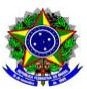 Ministério da EducaçãoSecretaria de Educação Profissional e TecnológicaInstituto Federal de Educação, Ciência e Tecnologia Goiano - Campus UrutaíCENTRO DE FORMAÇÃO DE TREINADORES E INSTRUTORES DE CÃES-GUIATESTE DE VOLHARDINTERPRETAÇÃO DOS RESULTADOS Maioria nº 1:
Este cão é extremamente dominante e tem tendências agressivas. É rápido para morder e é geralmente considerado não é bom para crianças ou idosos. Quando combinado com um 1 ou 2 em sensibilidade ao toque, será um cão difícil de treinar. É um cão para o treinador experiente, treinador competente que estabeleça liderança.Maioria nº 2:
Este cão é dominante e quando provocado pode morder. Responde bem ao tratamento, firme, consistente justo em um adulto da família, e é provável que seja um animal de estimação leal uma vez que respeite o seu líder humano. Pode ser muito ativo para idosos, e também dominante para crianças pequenas.

Maioria nº 3:
Este cão aceita líderes humanos facilmente. É a melhor perspectiva para o proprietário médio, adapta-se bem às novas situações e geralmente bom com crianças e idosos, embora possa estar inclinado a ser ativo. Faz uma boa perspectiva da obediência e, geralmente, tem uma abordagem de senso comum para a vida.

Maioria nº 4:
Este cão é submisso e vai se adaptar a maioria das famílias. Pode ser um pouco menos sociáveis ​​e ativos do que um cão marcando principalmente de três. Se dá bem com as crianças em geral e com treinamento também.

Maioria nº 5:
Este cão é extremamente dócil e precisa de tratamento especial para construir confiança e faze-lo sair de sua concha. Não se adaptam bem a mudanças e confusões, precisa de um ambiente muito regular, estruturado. Geralmente é seguro em torno das crianças e mordem apenas quando severamente estressados. Não é uma boa escolha para um iniciante, pois assusta facilmente, e leva muito tempo para se acostumar a novas experiências.Maioria nº 6:
Este cão é independente, não é carinhoso e pode não gostar de carinho e afago. Difícil estabelecer uma relação com ele de trabalho ou como um animal de estimação. Não recomendado para crianças que podem forçar a atenção sobre ele, não é o cão de um novato.
a) Quando combinado com 1(especialmente na contenção), o cão independente é susceptível de morder sob stress.
b) Quando combinado com o 5, o cão independente provávelmente se esconderá das pessoas, ou congelará quando for abordado por um desconhecido.
Nenhum padrão claro (vários 1, a 2 e 5 do):
Este cão pode não estar se sentindo bem. Talvez apenas comeu ou foi recentemente vermifugados. Aguarde dois dias e re-teste. Se o teste ainda mostra grandes variações (lotes de 1 e 5), isto é, provavelmente, imprevisível e improvável que seja um bom animal de estimação ou do cão de obediência.
PONTUAÇÃO 3 em atra1ção Social e Dominação Social:
O cão socialmente atraído é mais facilmente ensinado a vir e mais simpático. Seu interesse nas pessoas pode ser uma ferramenta útil na formação, apesar de outros escores.
1 em restrição e 1 em sensibilidade ao toque:
O cão dominante e agressivo, insensível ao toque, será extremamente difícil para alguém que não seja um condutor excepcionalmente competente.
5 em Estabilidade:
Este é suscetível de ser um cão com características de pavor, que nunca é desejável. Ele exige uma grande dose de trabalho extra para obter um cão assustador adaptado a novas situações e eles geralmente não podem ser assustados, o que gerará uma crise.
5 em sensibilidade ao toque e som:
Também pode ser muito dificil e merece um tratamento delicado para evitar que o cão fique assustado.TESTEPROPOSITOPONTUAÇÃOATRAÇÃO SOCIAL 
Coloque o filhote na área de teste. A alguns metros de distância o analisador persuade o filhote para vir ao seu encontro, ajoelhando-se. O analisador deve estar em linha reta com o filhote por volta de 2 a 3 metros do centro da avaliação.Grau de atração social, confiança, ou dependencia. 1. Veio prontamente, cauda para cima, pulou, lambeu as mãos
2. Veio prontamente, cauda para cima, lambeu as mãos.
3. Veio prontamente, cauda para cima.
4. Veio prontamente, cauda para baixo.
5. Veio hesitante, cauda para baixo.
6. Não se aproximou.SEGUIR
Levantar e se afastar do cachorro de uma forma normal. Certifique-se de que o filhote vê você ir embora.Grau de atração. Não seguir indica independência.1. Seguido prontamente, cauda para cima, logo atras.
2. Seguido prontamente, cauda para cima, um pouco mais longe.
3. Seguido prontamente, cauda para cima.
4. Seguido prontamente, cauda para baixo.
5. Seguido hesitante, cauda para baixo.
6. Não seguiu, ou foi embora.RESTRINGIR
Colocar o filhotes gentilmente de costas para baixo e segura-lo com a mão por cerca de 30 segundos.Grau de restrição dominante ou submisso. Como ele aceita o stress quando socialmente e / ou fisicamente dominado.1. Lutou ferozmente, se debateu, pouco.
2. Lutou ferozmente, se debateu.
3. Liquidado, lutou, resolvido com algum contato visual.
4. Lutou, então se estabeleceu.
5. Nenhuma luta.
6. Nenhuma luta, esforço para evitar o contato visual.DOMINANCIA SOCIAL
Deixe filhote de pé e abaixe-se ao seu lado, suavemente afague suas costas, puche as orelhas, aperte levemente.Grau de aceitação da dominância social do filhote pode tentar dominar saltando e beliscando ou ele é independente e vai embora.1. Saltou, pouco, rosnou.
2. Saltou.
3. Aceitou e tentou lamber o rosto do analisador.
4. Se contorceu, lambeu as mãos.
5. Rolou, lambeu as mãos.
6. Foi embora e ficou longeDOMINANCIA ELEVAÇÃO
Elevar o filhote com as duas mãos por cerca de 30 segundos a poucos centímetros do chão.Grau de aceitar o domínio, enquanto em posição de nenhum controle.1. Lutou ferozmente, rosnou.
2. Lutou ferozmente.
3. Nenhuma luta, relaxado.
4. Lutou, aceitou e lambeu e lambeu as mãos
5. Não lutou, lambeu as mãos.
6. Nenhuma luta, congeloBUSCAR
Abaixar-se ao lado do filhote e atrair sua atenção com uma bola de papel. Quando ele mostrar interesse, atirar a bola a 1 ou 2 metros a frenteGrau de vontade de trabalhar com um ser humano. Alta correlação entre a capacidade de recuperar e de cães-guia, cães de sucesso obediência, cães de ensaios de campo.1. Persegue objeto, pega objeto e foge.
2. Persegue objeto, está sobre o objeto, não retorna.
3. Perseguições objeto e retorna com objeto para Testor.
4. Perseguições objeto e retorna sem objeto a Testor.
5. Começa a perseguição objeto, perde o interesse.
6. Não persegue o objetoSENSIBILIDADE AO TOQUE
Pegue entre os dedos de uma pata do filhote e aperte entre o seu indicador e polegar de leve, depois, depois com mais firmeza até que você obtenha uma resposta, enquanto você conta lentamente até 10. Pare assim que o filhote se afastar ou mostrar desconforto.Grau de sensibilidade1. 8-10 segundos antes da resposta.
2. 6-7 segundos antes da resposta.
3. 5-6 segundos antes da resposta.
4. 3-4 segundos antes da resposta.
5. 1-2 segundos antes da resposta.SENSIBILIDADE AO SOM
Coloque o filhote no centro da área. O assistente faz um ruído agudo a poucos metros do filhote. Uma colher grande de metal bateu fortemente em uma panela de metal duas vezes funciona bem.Grau de sensibilidade ao som (também um teste rudimentar para surdez).1. Escuta, o som localiza, caminha em direção a ele e late.
2. Escuta, som localiza, late.
3. Escuta, som localiza, e caminha com curiosidade.
4. Escuta, som localiza.
5. Se encolhe, se afasta, se esconde.
6. Ignora som, não mostra curiosidade.ESTABILIDADE
Coloque filhote no centro da sala. Amarre uma corda em torno de uma toalha grande e jogue no chão a poucos metros de distância do filhote.Grau de resposta inteligente para objeto estranho.1. Olha, ataca e morde.
2. Olha, late e levanta a cauda.
3. Olha curiosamente, tenta investigar.
4. Olha, late, com rabo baixo.
5. Foge, se esconde.ESTRUTURA
O filhote é suavemente definido em uma posição natural e avaliados para estrutura nas seguintes categorias:Grau de solidez estrutural. Boa estrutura é necessária.Bom: O filhote está correto em sua estrutura.
Médio: O filhote tem uma ligeira falha ligeira ou desvio.
Pobre: ​​O filhote tem uma falha extrema.ATRAÇÃO SOCIALSEGUIRRESTRINGIRDOMINÂNCIA SOCIALELEVAÇÃO123456TRAZERTOQUESOMESTABILIDADE123456